ХЕРСОНСЬКИЙ ЦЕНТР СПОРТИВНО-ОЗДОРОВЧОЇ РОБОТИ «ЮНГА» 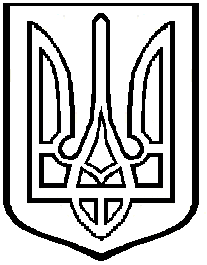    ХЕРСОНСЬКОЇ МІСЬКОЇ РАДИ73021  м. Херсон, вул. Дорофеєва,32  тел./ факс: 27-44-66  e-mail: YungaHMR@i.ua Код ЄДРПОУ 34074300Управління освіти Херсонської міської ради Відділ з питань виховної          роботи та позашкільної освітиНОВИНИ ХЕРСОНСЬКИЙ  МІСЬКИЙ ТАБІР ВІДПОЧИНКУ «ЮНГА»    Запрошує всіх дітей міста Херсон  на  літній відпочинок, де  кожна дитина  знайде  для себе багато цікавого та отримає незабутні враження!      Табір забезпечує триразове збалансоване харчування, медичне обслуговування, змістовний відпочинок (екскурсії по місту, відвідування бібліотек, музеїв і театрів, заняття в школі плавання, купання на пляжі «Гідропарк», проведення пізнавально-тематичних заходів та вечорів).Режим роботи табору:Пн.-Пт. з 08.00 до 17.00Сб, Нд. з 08.00 до 14.00Категорії дітей, які користуються пільгами (безкоштовне харчування): сироти та діти позбавлені батьківського піклування;діти з багатодітних та малозабезпечених сімей;діти з інвалідністю; діти, які перебувають на диспансерному обліку; діти учасників бойових дій; діти внутрішньо переміщених осіб;талановиті та обдаровані діти, відмінники навчання. 	Протягом літа працюватиме 5 змін, кожна 14 днівІ зміна            09.06.21 – 22.06.21ІІ зміна          26.06.21 – 09.07.21ІІІ зміна         13.07.21 – 26.07.21ІVзміна          30.07.21 – 12.08.21V зміна          16.08.21 – 29.08.21З питань замовлення та придбання путівок до літнього табору відпочинку "Юнга" звертайтеся за адресою:   вул. Дорофеєва, 32. Тел.: 27-65-14 095500876909751192430990326393Наш сайт: http://yungaks.jimdo.com